Łąka w majuTemat: Motyle i kwiaty.Cele główne:- zapoznanie z sześcianem;- rozwijanie umiejętności szeregowania;- rozwijanie sprawności fizycznej.Cele operacyjne: Dziecko:- wie, że sześcian (foremny) ma sześć ścian w kształcie przystających kwadratów;- ustawia sześciany według wielkości: od najmniejszego do największego i na odwrót;- aktywnie uczestniczy w ćwiczeniach gimnastycznych.Karta pracy cz.4, str. 39Zabawy z sześcianem.Rozmowa:- Nakreśl w powietrzu kształt kwadratu.- Jakie są boki kwadratu?* Zapoznanie z sześcianem.Rodzic prezentuje Dziecku kilka sześcianów różniących się wielkością. Nazywa figury. Dziecko je ogląda. Liczy ściany. Określa ich kształt – kwadrat. Układa figury według wzrastającej wielkości, a potem – według malejącej.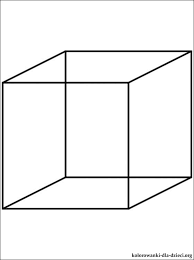 Karta pracy, cz.4, str.40.Ćwiczenia gimnastyczne metodą Rudolfa Labana (z wykorzystaniem bibuły).- Zgodnie z muzyką –https://www.youtube.com/watch?v=qBP5Qyxowug Dziecko maszeruje na palcach, gdy nagranie muzyki jest głośne, a w przysiadzie, gdy nagranie muzyki jest ciche. - Tańczące bibułki –https://www.youtube.com/watch?v=C7Yi0CdtTc4 Dziecko przy nagraniu muzyki swobodnie tańczy i porusza paskiem bibuły trzymanym najpierw w prawej, a potem w lewej ręce. Podczas przerwy w grze przykuca i układa z bibuły dowolne kształty na podłodze.- Po kole – na podłodze układa koła z bibułki i skacze dookoła nich obunóż, w jedną i w drugą stronę.- Powitania bibułką – dotyka bibułką różnych części ciała wymienianych przez Rodzica.- Jak najwyżej – wyrzuca bibułkę do góry, obserwuje jej opadanie i łapie ją tuż nad podłogą.- Sprytne palce – chwyta palcami stopy bibułkę leżącą na podłodze i podaje ją sobie do rąk.5. Kolorowanka „Łąka w maju”Będzie potrzebna wyprawka: karta L, kredkiKarta pracy, cz.4, str.41Ćwiczenia w określaniu wartości logicznej zdań.Gdy zdanie jest prawdziwe – Dziecko klaszcze. Gdy fałszywe kiwa przecząco głową. Oto przykładowe zdania wypowiadane przez Rodzica:Czy to prawda, czy to fałsz?Gdy odgadniesz sygnał dasz.- Konik polny w wodzie gra.- Żaba dwie głowy ma.- Biedroneczki są w kropeczki.- Motyle mają ciepłe czapeczki.- Stokrotka jest czerwona.- Ważka jest większa niż wrona…7. Oglądanie filmu o łące. https://www.youtube.com/watch?v=LKLf5EN1Ff4Pytania do filmu:- Skąd wzięła się łąka?- Jakie rośliny pojawiają się na łące?- Dlaczego kosi się łąkę?- Jakie owady żyją na łące?- Jakie zwierzęta mieszkają na łące?Na końcu filmu znajduje się propozycja pracy plastycznej dla chętnych Dzieci. Zachęcam do obejrzenia.Ciekawostki o owadach. Rodzic zadaje pytania, Dziecko próbuje odpowiedzieć jak potrafi na dane pytanie, a następnie Rodzic uzupełnia jego informacje.- Dlaczego konik polny ma tak zbudowaną nogę? (Konik polny jest zwany również skoczkiem. Skakanie ułatwiają mu tylne nogi. Dźwięki wydaje poprzez pocieranie ostatniej pary nóg ( na udach znajdują się specjalne guzki) o swoje skrzydła (na brzegach, których znajduje się gruba, sztywna żyłka. Wydaje ultradźwięki. Człowiek jest w stanie usłyszeć tylko „cykanie”)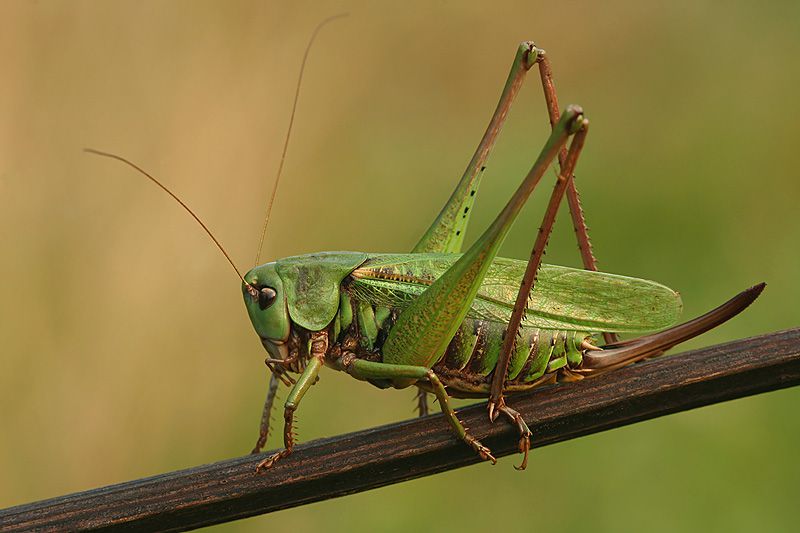 - Po co motylowi trąbka? (Motyle odżywiają się głównie pyłkiem kwiatowym. Ssawka inaczej trąbka, to długa rurka, którą owad zwija i ukrywa pod spodem głowy. Ułatwia motylowi zjadanie pyłku z kwiatów, które mają kształt kielicha. Za pomocą ssawki może pić również wodę. 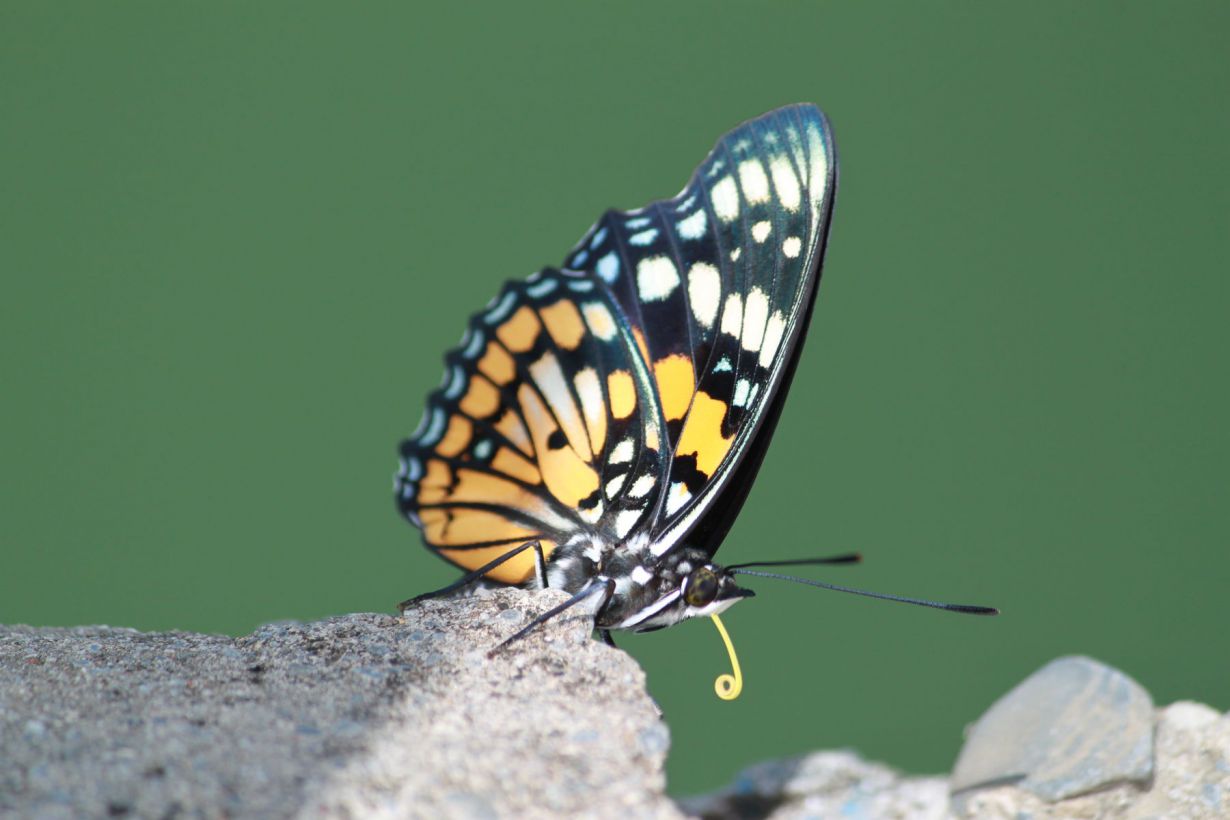 - Dlaczego biedronka ma kropki i czym się żywi? (Liczba kropek, ich barwa, kształt i rozmieszczenie jest cechą gatunkową. Biedronka siedmiokropka ma ich siedem, czarnych na tle pomarańczowych ( u pokolenia zimującego) lub jasnoczerwonych ( u pokolenia letniego) skrzydeł. Biedronka dwukropka ma dwie kropki. Kontrastowe ubarwienie, np. czerwono- czarne lub żółto-czarne, jest sygnałem i oznacza: Nie dotykaj mnie! Biedronka, jak wszystkie chrząszcze, posiada dwie pary skrzydeł. Pierwsza para wykształcona jest w postaci grubych pokryw, które ochraniają błoniaste skrzydła drugiej pary. Biedronki to zwierzęta drapieżne. Są sprzymierzeńcami w walce człowieka ze szkodnikami roślin, zwłaszcza mszycami).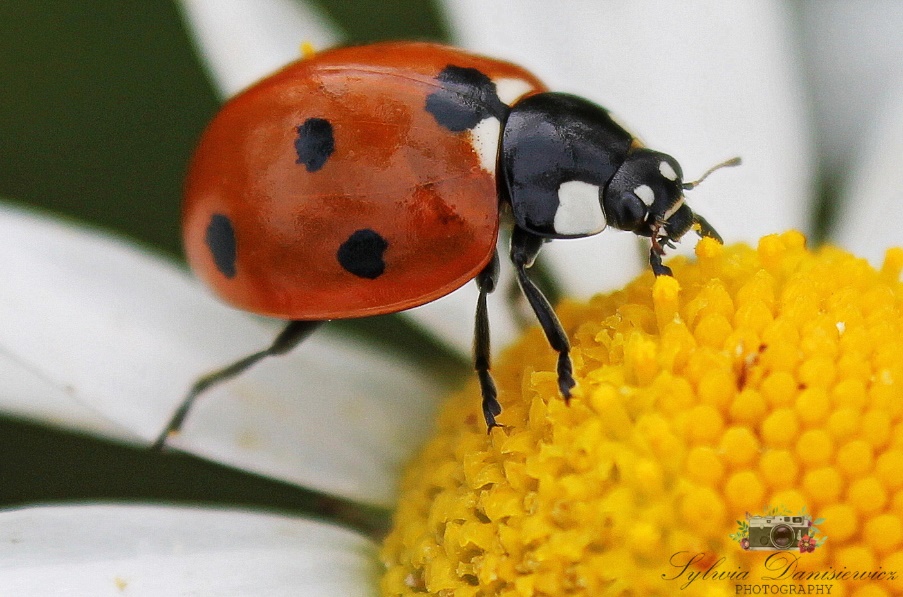 - Jak zbudowane jest oko muchy? (Oko muchy jest zbudowane z dużej ilości elementów – jak mozaika. Pozwala to na dostrzeganie intensywności światła oraz jego natężenia. To sprawia, że muchy doskonale zdają sobie sprawę z tego, czy np. zapadała noc, czy też pada na nie czyjś cień. Taka budowa oka pozwala na widzenie wszystkiego, co się dzieje dookoła głowy).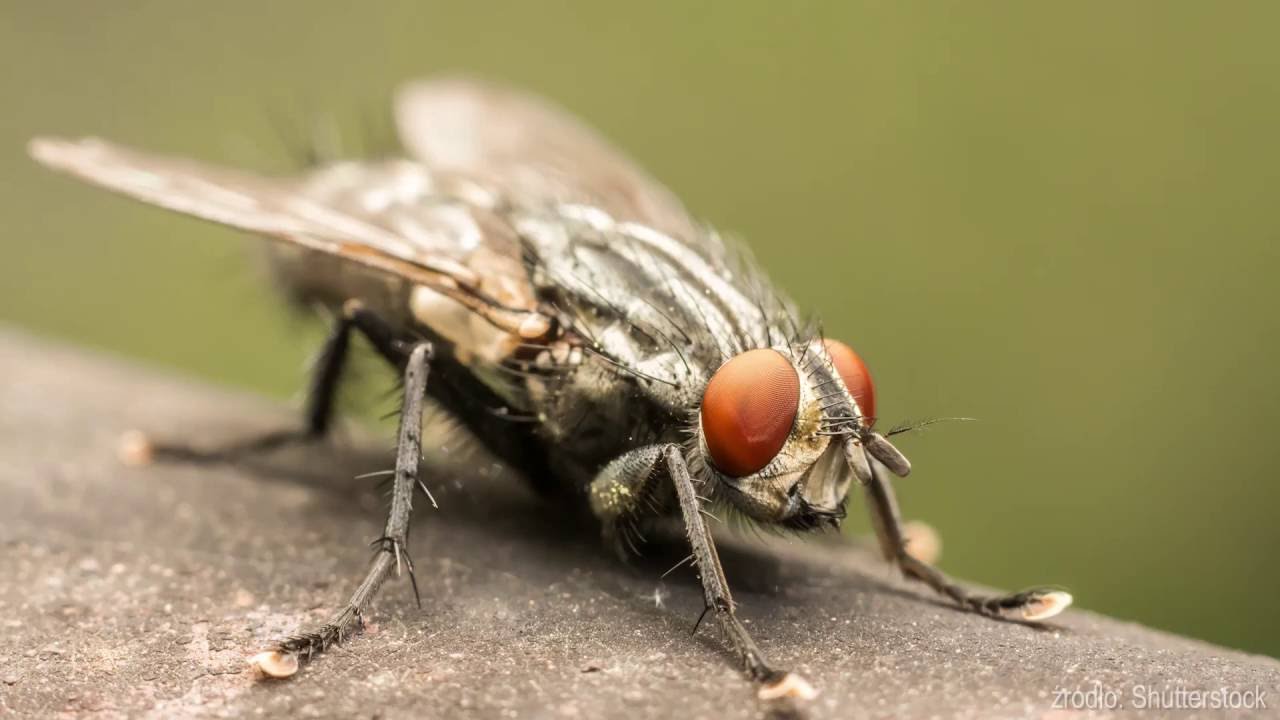 Życzę miłej pracy i nauki! I.Ponisz.